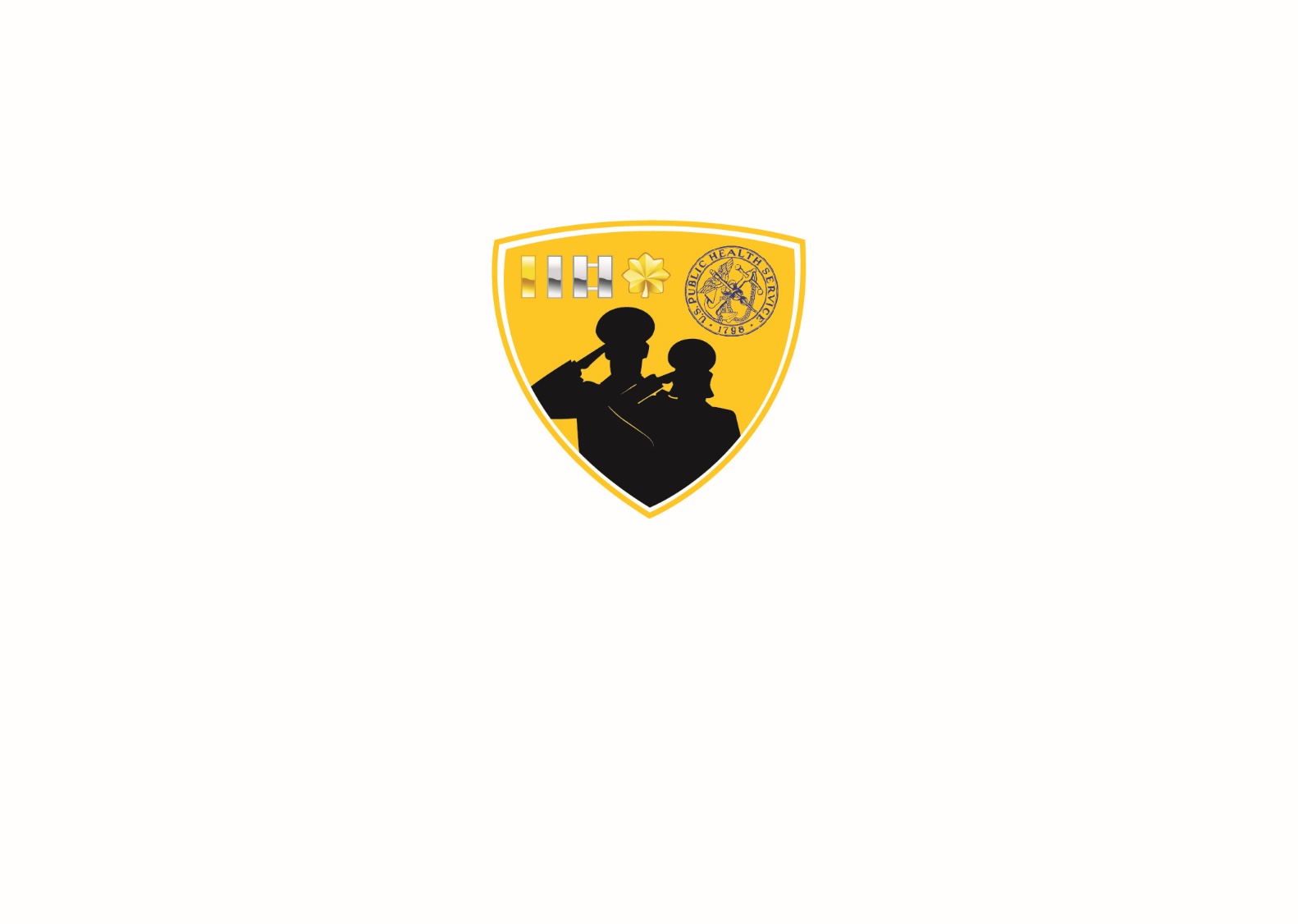 JOAG ProfessionalDevelopment Committee Training and Education SubcommitteeHHS University E-Learning Training Courses: Leadership:Leadership Essentials: Creating Your Own Leadership Development Plan  The Voice of Leadership: Effective Leadership Communication StrategiesPlywood Leadership: Lessons on Leadership from a Warrior, Statesman, and ScholarLeadership Advantage: Decisiveness 2.0Emergency Response:The National Response Framework, an IntroMental Health Issues in Emergency ResponseOverview of Biologic Terrorism AgentsCrisis and Emergency Risk CommunicationDeployment Health and SafetyStatistical Analysis:Introduction to ProgrammingSAS Programming IntroductionManipulating Data in Excel 2013Java SE7 FundamentalsPolicy:Introduction to Policy EvaluationOverview of Federal Regulatory ProcessUnderstanding the Risks of Using Internet Media and Electronic CommunicationsBudget:Planning and Preparing an Operating BudgetFederal Budgeting ProcessFinances for non-Financial Managers 2.0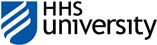 Private Training Resources*Public Health Foundation TRAINhttps://www.train.org/DesktopShell.aspxThe nation’s premier learning network for professionals who protect the public’s health.Coursera https://www.coursera.org/Partners with top universities and organizations to offer courses for anyone to take. Mission: We provide universal access to the world’s best education.NovoEd https://novoed.com/coursesStudent centered online learning environment. Allows you to learn by a team-based, collaborative, project-based approach.edX https://www.edx.org/Founded by Harvard University and MIT in 2012. It provides high quality online courses from the world’s best universities and institutions.Harvard http://online-learning.harvard.edu/Explore Harvard’s extensive, world-class online learning opportunities to include podcasts, lectures, interactive courses, and programs.Master Class Management http://www.masterclassmanagement.com/Table-of-Contents-1x.htmlFree online management training and leadership skills course. Perfect for new managers and leaders.*The listed resources are Massive Open Online Courses (MOOCs) that offer free leadership and public health training courses and are not necessarily endorsed by JOAG or the Commissioned Corps. Need CEs?  Subscribe to the USPHS Continuing Education Listserve!  https://list.nih.gov/cgi-bin/wa.exe?SUBED1=usphs_continuing-education&A=1DHHS Training ResourcesHHS University http://hhsu.learning.hhs.gov/Learning/index.aspAHRQ http://www.ahrq.gov/funding/training-grants/index.htmlATSDR http://www.atsdr.cdc.gov/environmentaleducation.htmlCDC Universityhttp://intranet.cdc.gov/od/hcrmo/CDCUHome.shtmlCMS https://www.cms.gov/Outreach-and-Education/Training/CMSNationalTrainingProgram/FDA http://www.fda.gov/Training/HRSA http://bphc.hrsa.gov/qualityimprovement/trainings/index.htmlIHS https://www.ihs.gov/RPMS/index.cfm?module=Training NIH http://www.nih.gov/science/SAMHSA https://captus.samhsa.gov/access-resources/resource-types/online-coursesNon-DHHS Training ResourcesDHS http://www.dhs.gov/how-do-i/find-training-opportunitiesDOD www.dau.mil, www.ndu.eduEPA http://www.epa.gov/superfund/training/Interior https://doiu.doi.gov/Justice www.learndoj.govUSDA http://www.dm.usda.gov/employ/vu/index.php FEMA Independent Study Programhttps://training.fema.gov/is/